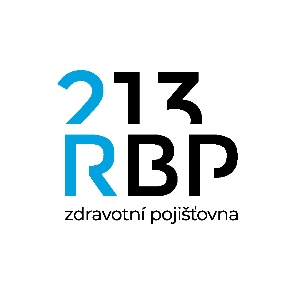 ČESTNÉ   PROHLÁŠENÍo řádné a celodenní péči o dítě (děti)Jméno a příjmení: ............................................................... číslo pojištěnce: …...................................                                 e-mail: 	      ............................................................... telefon: 	   …...................................                                 Čestně prohlašuji, že v souladu s § 7, odst.1, písm. k) zákona č. 48/97 Sb. o veřejném zdravotním pojištění, v platném znění:splňuji podmínky osobní řádné a celodenní péče za období od: ………… do: ……..… o:1 dítě do 7 let	     r.č.:  …………………… jméno a příjmení ………………………………2 děti do 15 let    r.č.:  …………………… jméno a příjmení ………………………………    r.č.:  …………………… jméno a příjmení ………………………………	    r.č.:  …………………… jméno a příjmení ………………………………dítě (děti) navštěvuje jesle nebo školku nejvýše 4 hodiny denně, dítě (děti) plnící povinnou školní docházku nenavštěvuje školní družinu, tuto péči neuplatňuje druhý z rodičů,druhému z rodičů nebyl přiznán rodičovský příspěvek na výše  uvedené dítě (děti) ve stejném období,nemám příjmy ze zaměstnání nebo ze samostatné výdělečné činnosti.Beru na vědomí, že v případě zániku podmínek pro zařazení do kategorie „L“ tuto skutečnost neprodleně oznámím RBP.Souhlasím se zpracováním mých osobních údajů (e-mail, telefon) RBP, zdravotní pojišťovnou (dále jen RBP), IČO: 476 73 036, jakožto správce údajů a jejich následným využitím pro marketingové účely RBP. Souhlas mohu kdykoliv odvolat.V …....................................  dne ….............................................						………………………………………………….									podpis		